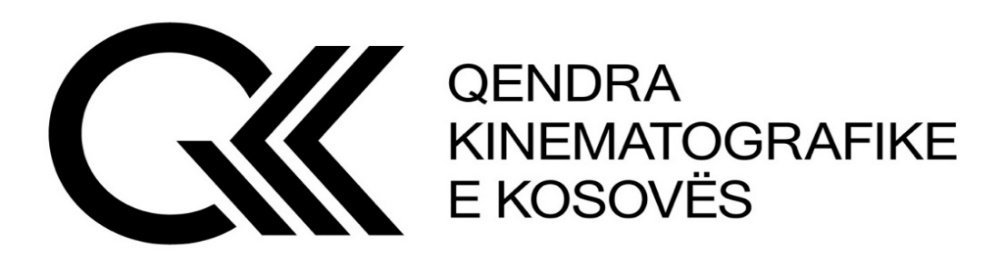 Qendra Kinematografike e Kosovës, në bazë të nenit 14 të Ligjit Nr. 08/L-202për Kinematografinë dhe Rregullores (MKRS) Nr. 02/2023 për konkurset dhe mbështetjen financiare të veprave filmike dhe audio-vizuale shpall:KONKURS PËR FILM TË SHKURTËR STUDENTOR Ref. Nr. QKK - 12/2023Për Subvencionim të projekteve kinematografike të filmit të shkurtër studentor. Të drejtë konkurimi kanë të gjithë personat fizik – studentet vendor ne fushen e kinematografise.  I. Aplikimi bëhet online nё linkun www.qkk-rks.com, ku ndër të tjera në aplikim kërkohen: Testi i kulturës; Buxheti; Sinopsisi;  Skenari (në kategorine e filmit artistik);Tritmenti (në kategorinë e filmit dokumentar)Vertetim studentor (jo me i vjeter se 6 muaj);CV e autoreve kryesore;Dokumente të tjera relevante. II. KUFIZIMET NË PJESËMARRJE  Për projektet filmike të cilat konkurrojnë në kategorinë film studentor për film të mund të aplikojë studenti i cili eshte duke ndjekur studimet universitare ne fushen e kinematografise;  Ne kete kategori mund te aplikohet qofte permes personit juridik/shtepia filmike apo personit fizik/studentit.  Studenti nuk ka të drejtë konkurimi me më shumë se nje projekt brenda konkursit.Projektet që janë refuzuar tri herë nuk kanë të drejtë pjesemarrjeje;  Vërejtje - referuar Ligjit për parandalimin e konfliktit të interesit: punëtorët e Ministrisë së                               Kulturës, Rinisë dhe Sportit dhe institucioneve vartëse të saj, nuk kanë të drejtë aplikimi në  Konkurs. Konkursi do të jetë i hapur nga data 20.12.2023 deri më 24.01.2024